Przedszkole Miejskie Nr 8 w Mielcu 
„Artystyczna Ósemeczka”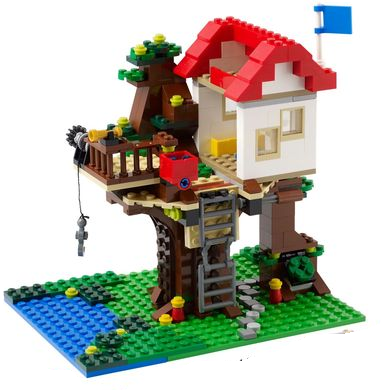 zaprasza dzieci do udziału
w międzyprzedszkolnym konkursie konstrukcyjnym pod hasłem:„DOM, W KTÓRYM CHCĘ ZAMIESZKAĆ”Celem konkursu jest promowanie zainteresowań konstrukcyjnych dzieci 
oraz rozwijanie ich weny twórczej, pomysłowości, 
ekspresji plastycznej i kreatywności
a także budowanie pewności siebie i wiary we własne siły i możliwości.
REGULAMIN KONKURSU:
Konkurs jest skierowany do dzieci 5,6- letnich  ze wszystkich mieleckich przedszkoli.
Konkurs będzie się odbywał w dwóch etapach.
I etap:Każdy uczestniksamodzielnie w domu wykonuje pracę nt. „Dom, w którym chcę zamieszkać”z wykorzystaniem klocków Lego, Cobi itp.
Rodzic robi 1zdjęcie budowlii wysyła na adres mailowy przedszkola do którego uczęszcza dziecko.
Etap pierwszy trwa do 1.03.2021
Przedszkole na etapie wewnętrznego konkursu – wybiera 2 uczestników, którzy wykonali najciekawsze prace, a następnie 2 fotografie „domów”wysyła na adres mailowy PM – 8 „Artystyczna Ósemeczka”: przedszkole8@miasto.mielec.pldo dnia: 5.03.2021
Do każdej fotografii budowli należy przygotować metryczkę: imię i nazwisko dzieckawiek dzieckanazwa placówkiadres mailowy na który należy wysłać dyplomzgoda rodzica/opiekuna prawnego (załącznik nr1)
II  etap w PM – 8:Jury powołane przez organizatora wyłoni 3 prace, za które zostaną przyznane nagrody: I, II, III miejsce.
Pozostałym uczestnikom z II etapu zostaną przyznane wyróżnienia 
i dyplomy za udział w konkursie, które zostaną wysłane na podany adres mailowy.
Uczestnikom z I etapu zostaną wysłane dyplomy na adres mailowy macierzystego przedszkola.
Jury oceniać będzie:samodzielność i wenę twórczą autora,  oryginalność projektu i estetykę wykonania oraz zgodność z tematyką.
Rozstrzygnięcie konkursu nastąpi: 17.03.2021wyniki zostaną opublikowane na stronie: przedszkole8.mielec.pl
Przedszkole Miejskie Nr8 „Artystyczna Ósemeczka” zorganizuje wystawęfotografii „domów” zgłoszonych do II etapu konkursu.
Dodatkowe informacje można uzyskać pod nr telefonu 17 787 4740Koordynator konkursu: Małgorzata HerulaZAPRASZAMY DO WZIĘCIA UDZIAŁU W KONKURSIE!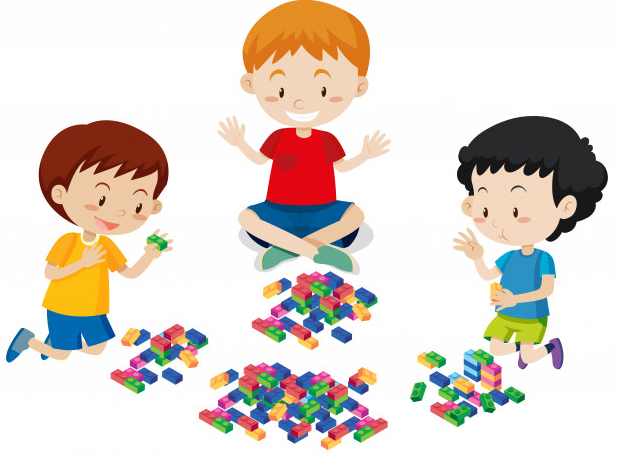 